Teachers’ notes about Carers Week:Supporting information for staff delivering assemblies and lessons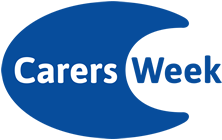 About Carers WeekCarers Week is an annual campaign to raise awareness of caring, highlight the challenges carers face and recognise the contribution they make to families and communities throughout the UK.This year we're focusing on building Carer Friendly Communities that support carers to look after their loved ones well, while recognising that they are individuals with needs of their own.Get involvedCarers Week is brought to life by the individuals, groups and organisations holding events and taking action throughout the UK.Whether you’re thinking big or looking for a simple action to make a difference, our Get Involved Guide is brimming with ideas, inspiration and resources to help you.When you've decided what your Carers Week events or activities will be, make sure you add them to our events directory so you can receive your Carers Week resource pack and draw attention to your activity. Our guide to Being Carers Week will help you look the part and make the most of the Carers Week brand.For further information see: http://www.carersweek.org/Create a Virtual Young Carer: Group InstructionsIn your group, using words and/or pictures, create a virtual young carer. Here’s what you need to include: NameAgeWhat help does the young person provide to their family member? (think about tasks they do but also the emotional help they give)
How do you think your young carer feels about the help he/she provides?
How might this affect their school life, their health and their social life and friendships?Feedback to the classCreate a Virtual Young Carer: Scenarios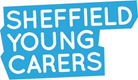 Young Carers Rights:Young Carers Assessments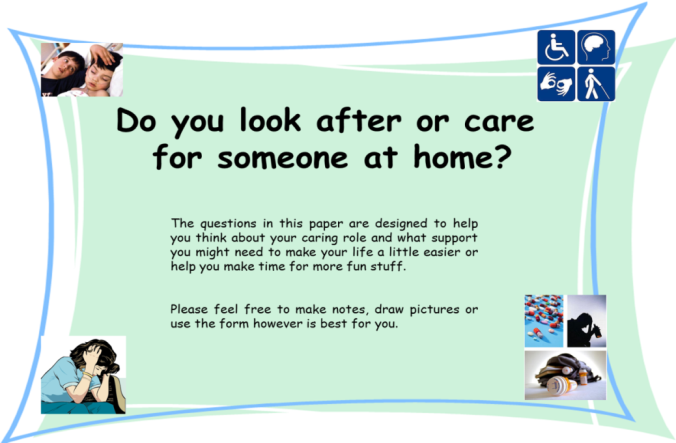 In 2015, young carers got the right to an assessment, which means they have been recognised properly in the law for the first time!An assessment is a booklet to help you tell an adult about your caring at home. This will help you and the adult find ways to make your life and your caring role easier.To find out more,  speak to a staff member you trust or go to : https://www.sheffield.gov.uk/caresupport/carers/youngcarers.html 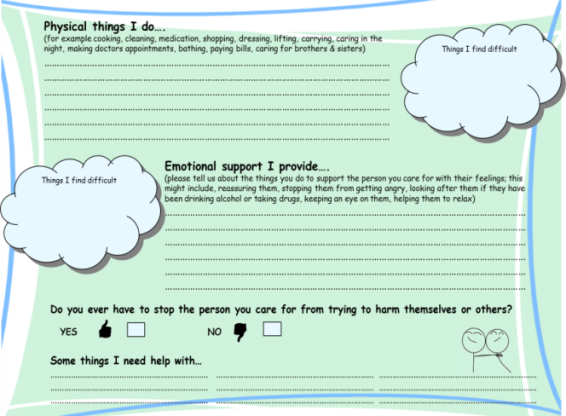 Lesson Plan – Carers Week:     Young Carers AwarenessLesson Plan – Carers Week:     Young Carers AwarenessDuration :40 - 50 minutesResources required: Flip chart paperCut outs of 4 large people (or groups can make their own if time) Marker pens (plus optional art materials) Handouts/documents:Teachers notes about Carers WeekCreate a Virtual Carer – group instructionsCreate a Virtual Carer – scenario for four groups Young Carers AssessmentsAims of the lessonRaise awareness about young carers, encouraging openness and support, and promoting the benefits of young carers identifying themselves to a trusted staff memberEnsure young carers and others know about the laws giving young carers more rights (the right to an assessment) ObjectivesUnderstand who young carers are -  definition, characteristicsUnderstand why young carers might have different needs and why / how these might impact on their life and educationReduce the stigma around being a young carerEnsure that young carers are aware of their right to a Young Carers Assessment Celebrate Carers WeekStarter activity 10 minutes (20 minutes with film)Introduce Carers Week – See: Handout  - Teachers notes Introduce who are young carers and what they do  (give a brief overview of some of the practical and emotional support that a young carer may be providing and how this may impact upon the young person educationally, physically, socially & emotionally)Option to show a film made by young carers (approx 10 mins each): ‘We Care, Do You?’ (for primary schools) or‘Our Stories’ (for secondary schools) Available at https://www.sheffieldyoungcarers.org.uk/watch-our-films PLEASE CHECK NONE OF YOUR PUPILS OR SIBLINGS APPEAR ON THE FILM FIRST – check how they feel about it being shown if there is anyone from your school on the filmCore Activity 20 minutesDesign a Virtual Young Carer Divide into four groups.Give each group a large card figure, pens and/or post it notes/art materials, one of the young carer scenarios, and the instructions explaining the task. Handout – Create a Virtual Carer – group instructionsHandout - Create a Virtual Carer – scenario for four groups With help from the teacher, groups should spend 10 minutes (or longer if you have time) creating their character and writing / drawing on the figure to show:What their young carer might do on a typical day (including practical/personal/emotional/emergency care)How they might feel about thisHow this impacts on their education / health / social lifeWhen the task is ended, each group should briefly present their young carer to the group. Key messages to draw out:Anyone can be a young carer Caring, especially emotional care, is often hidden / not seen by other people Young carers have extra challenges to face every day as well as attending schoolYoung carers have new rights to get help. Give out Handout – Young Carers AssessmentsPlenary Activity 10 Minutes Ask the group if is there anything that they think would help the young carer. Explain that support is available to young carers through:School ‘Know Your Rights’ booklet (online) http://www.youngcarer.com/resources/ycif/know-your-rights  Sheffield Young Carers ProjectEveryone in school helping each other Thank-you and closeGroup 1I care for: My mumWhy? My mum has mental health issuesBackground:I have two younger sisters at home and my mum is a single parent.My mum finds it hard to leave the house and often cries.Group 2I care for: My brotherWhy? My brother has autism and ADHDBackground:My brother is 14 years old – he is my only sibling.He can get angry and shout and lash out.Mum and dad both work.Group 3I care for: My dadWhy? My dad drinks too much alcoholBackground:My dad had an accident and can no longer work so my mum has to work long hours at night.When dad drinks, he gets sad and falls asleep.Group 4I care for: My granddadWhy? My grandad has throat cancerBackground:Granddad lives close by on his own.Granddad gets frustrated when people don’t understand him.